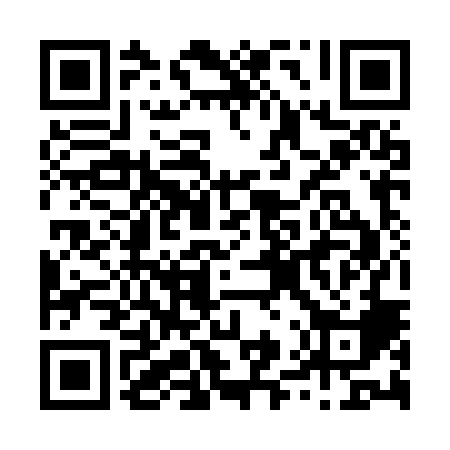 Prayer times for Airline Park Estates, Louisiana, USAWed 1 May 2024 - Fri 31 May 2024High Latitude Method: Angle Based RulePrayer Calculation Method: Islamic Society of North AmericaAsar Calculation Method: ShafiPrayer times provided by https://www.salahtimes.comDateDayFajrSunriseDhuhrAsrMaghribIsha1Wed5:146:271:124:537:579:112Thu5:136:261:124:537:579:123Fri5:116:261:124:537:589:134Sat5:106:251:124:537:599:145Sun5:096:241:124:538:009:146Mon5:086:231:114:538:009:157Tue5:076:221:114:538:019:168Wed5:066:211:114:538:029:179Thu5:056:201:114:538:039:1810Fri5:046:201:114:538:039:1911Sat5:036:191:114:538:049:2012Sun5:026:181:114:538:059:2113Mon5:016:171:114:538:059:2214Tue5:006:171:114:538:069:2315Wed4:596:161:114:538:079:2416Thu4:586:151:114:538:089:2517Fri4:576:151:114:538:089:2618Sat4:566:141:114:538:099:2719Sun4:566:131:114:538:109:2820Mon4:556:131:114:538:109:2921Tue4:546:121:124:538:119:2922Wed4:536:121:124:548:129:3023Thu4:536:111:124:548:129:3124Fri4:526:111:124:548:139:3225Sat4:516:101:124:548:149:3326Sun4:516:101:124:548:149:3427Mon4:506:101:124:548:159:3428Tue4:506:091:124:548:169:3529Wed4:496:091:124:548:169:3630Thu4:496:091:134:548:179:3731Fri4:486:081:134:558:179:38